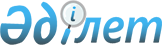 2011 жылғы 21 желтоқсандағы № 292 "2012-2014 жылдарға арналған аудандық бюджет туралы" шешіміне өзгерістер мен толықтырулар енгізу туралы
					
			Күшін жойған
			
			
		
					Ақтөбе облысы Темір аудандық мәслихатының 2012 жылғы 10 мамырдағы № 39 шешімі. Ақтөбе облысының Әділет департаментінде 2012 жылғы 22 мамырда № 3-10-167 тіркелді. Қолданылу мерзімінің аяқталуына байланысты күші жойылды - Ақтөбе облысы Темір аудандық мәслихатының 2013 жылғы 2 мамырдағы № 99 шешімімен      Ескерту. Қолданылу мерзімінің аяқталуына байланысты күші жойылды - Ақтөбе облысы Темір аудандық мәслихатының 02.05.2013 № 99 шешімімен

      Қазақстан Республикасының 2001 жылғы 23 қаңтардағы № 148 «Қазақстан Республикасындағы жергілікті мемлекеттік басқару және өзін-өзі басқару туралы» Заңының 6 бабына, Қазақстан Республикасының 2008 жылғы 4 желтоқсандағы № 95 Бюджет кодексінің 106 бабына сәйкес аудандық мәслихат ШЕШІМ ЕТТІ:



      1. 2011 жылғы 21 желтоқсандағы № 292 «2012-2014 жылдарға арналған аудандық бюджет туралы» (нормативтік құқықтық кесімдерді мемлекеттік тіркеу тізілімінде № 3-10-154 санымен тіркелген, 2012 жылғы 20 қаңтарда «Темір» газетінің № 3-4 жарияланған) шешіміне төмендегідей өзгерістер мен толықтырулар енгізілсін:



      1 тармақта:



      1) тармақшада:

      кірістер «3 937 017,6» саны «4 357 544,6» санымен ауыстырылсын, оның ішінде салықтық түсімдер бойынша:

      «2 209 965» саны «2 234 959» санымен ауыстырылсын;

      салық емес түсімдер бойынша

      «28 430» саны «3 436» санымен ауыстырылсын;

      трансферттер түсімдері бойынша

      «1 695 347,6» саны «2 115 874,6» санымен ауыстырылсын;



      2) тармақшада:

      шығындар

      «3 953 224,6» саны «4 373 751,6» санымен ауыстырылсын.



      10 тармақта:

      1 абзацтың бөлігінде

      «11 020» саны «21 320» санымен ауыстырылсын;



      13 тармақта:

      1 абзацтың бөлігінде

      «30 100» саны «44 100» санымен ауыстырылсын;

      2 абзацтың бөлігінде

      «54 300» саны «0» санымен ауыстырылсын және мынадай абзацтармен толықтырылсын:

      «Жұмыспен қамту 2020 бағдарламасының екінші бағыты шеңберінде жетіспейтін инженерлік-коммуникациялық инфрақұрылымды дамытуға мен жайластыруға – 4 000 мың теңге;

      инженерлік коммуникациялық инфрақұрылымды жобалау, дамыту, жайластыру және (немесе) сатып алуға – 180 000 мың теңге»;



      келесі мазмұндағы 13-1 тармақпен толықтырылсын:

      «2012 жылға арналған аудандық бюджетте республикалық бюджеттен жұмыспен қамту 2020 бағдарламасы бойынша ауылдық елді мекендерді дамыту шеңберінде объектілерді жөндеуге сомасы 40 759 мың теңге ағымдағы нысаналы трансферттер түскені ескерілсін. Аталған ағымдағы нысаналы трансферттердің сомасын бөлу аудан әкімдігінің қаулысы негізінде айқындалады;

      2012 жылға арналған аудандық бюджетте республикалық бюджеттен сумен жабдықтау жүйесін дамытуға 141 308 мың теңге нысаналы даму трансферттер түскені ескерілсін. Аталған нысаналы даму трансферттердің сомасын бөлу аудан әкімдігінің қаулысы негізінде айқындалады;

      2012 жылға арналған аудандық бюджетте республикалық бюджеттен «Өңірлерді дамыту» бағдарламасы шеңберінде инженерлік инфрақұрылымын дамытуға 108 623 мың теңге нысаналы даму трансферттер түскені ескерілсін. Аталған нысаналы даму трансферттердің сомасын бөлу аудан әкімдігінің қаулысы негізінде айқындалады».



      14 тармақта:

      1 абзацтың бөлігінде

      «118 700» саны «78 200» санымен ауыстырылсын;

      4 абзацтың бөлігінде

      «3 345» саны «0» санымен ауыстырылсын;

      7 абзацтың бөлігінде

      «17 000» саны «36 591» санымен ауыстырылсын;

      9 абзац мынадай редакцияда жазылсын:

      «Жылыту кезеңіне дайындық жүргізуге – 20 691,6 мың теңге» және мынадай абзацпен толықтырылсын:

      «Ұлы Отан соғысы мүгедектері мен қатысушыларына бір жолғы материалдық көмек төлеуге – 91 мың теңге».



      2. Көрсетілген шешімде қосымша осы шешімдегі қосымшаға сәйкес редакцияда жазылсын.



      3. Осы шешім 2012 жылдың 1 қаңтарынан бастап қолданысқа енгізіледі.      Аудандық мәслихат                 Аудандық мәслихаттың

    сессиясының төрағасы:                     хатшысы:        Е. БАЛБОСЫНОВ                        Н. ӨТЕПОВ

Аудандық мәслихаттың

2012 жылғы 10 мамырдағы

№ 39 шешіміне № 1 қосымшаАудандық мәслихаттың

2011 жылғы 21 желтоқсандағы

№ 292 шешіміне № 1 қосымша Темір ауданының 2012 жылға арналған бюджеті
					© 2012. Қазақстан Республикасы Әділет министрлігінің «Қазақстан Республикасының Заңнама және құқықтық ақпарат институты» ШЖҚ РМК
				СанатыСанатыСанатыСанаты2012 жылға

нақтыланған

бюджет, мың

теңгеСыныбыСыныбыСыныбы2012 жылға

нақтыланған

бюджет, мың

теңгеIшкi сыныбыIшкi сыныбы2012 жылға

нақтыланған

бюджет, мың

теңгеАтауы2012 жылға

нақтыланған

бюджет, мың

теңгеТүсімдер4 357 544,6
1. Кірістер2241670
1
Салықтық түсімдер2234959
101
Табыс салығы195340
1012Жеке табыс салығы195340103
Әлеуметтiк салық170045
1031Әлеуметтік салық170045104
Меншiкке салынатын салықтар1852656
1041Мүлiкке салынатын салықтар18079871043Жер салығы46061044Көлiк құралдарына салынатын салық384131045Бірыңғай жер салығы1650105
Тауарларға, жұмыстарға және қызметтерге салынатын iшкi салықтар12921
1052Акциздер22191053Табиғи және басқа да ресурстарды пайдаланғаны үшiн түсетiн түсiмдер68761054Кәсiпкерлiк және кәсiби қызметтi жүргiзгенi үшiн алынатын алымдар3756055Белгіленген салық70108
5Заңдық мәнді іс-әрекеттерді жасағаны және (немесе) оған уәкілеттігі бар мемлекеттік органдар немесе лауазымды тұлғалар құжаттар бергені үшін алынатын міндетті төлемдер3997
1081Мемлекеттік баж39972
Салықтық емес түсiмдер3436
201
Мемлекеттік меншіктен түсетін кірістер2137
2015Мемлекет меншігіндегі мүлікті жалға беруден түсетін кірістер2137204
Мемлекеттік бюджеттен қаржыландырылатын, сондай-ақ Қазақстан Республикасы Ұлттық Банкінің бюджетінен (шығыстар сметасынан) ұсталатын және қаржыландырылатын мемлекеттік мекемелер салатын айыппұлдар, өсімпұлдар, санкциялар, өндіріп алулар143
2041Мұнай секторы ұйымдарынан түсетін түсімдерді қоспағанда, мемлекеттік бюджеттен қаржыландырылатын, сондай-ақ Қазақстан Республикасы Ұлттық Банкінің бюджетінен (шығыстар сметасынан) ұсталатын және қаржыландырылатын мемлекеттік мекемелер салатын айыппұлдар, өсімпұлдар, санкциялар, өндіріп алулар143206
Басқа да салықтық емес түсiмдер1156
2061Басқа да салықтық емес түсiмдер11563
Негізгі капиталды сатудан түсетін түсімдер3275
303
Жердi және материалдық емес активтердi сату3275
3031Жерді сату32754
Трансферттердің түсімдері2115874,6
402
Мемлекеттiк басқарудың жоғары тұрған органдарынан түсетiн трансферттер2115874,6
4022Облыстық бюджеттен түсетiн трансферттер2 115874,6функционалдық тобыфункционалдық тобыфункционалдық тобыфункционалдық тобыфункционалдық тобы2012 жылға нақтыланған бюджет, мың теңгекіші функционалкіші функционалкіші функционалкіші функционал2012 жылға нақтыланған бюджет, мың теңгебағдарлама әкімшісібағдарлама әкімшісібағдарлама әкімшісі2012 жылға нақтыланған бюджет, мың теңгебағдарламабағдарлама2012 жылға нақтыланған бюджет, мың теңгеШЫҒЫСТАР АТАУЫ2012 жылға нақтыланған бюджет, мың теңгеII. ШЫҒЫНДАР4 373 751,6
01.Жалпы сипаттағы мемлекеттiк қызметтер 242709,3
1Мемлекеттiк басқарудың жалпы функцияларын орындайтын өкiлдi, атқарушы және басқа органдар204554
112Аудан (облыстық маңызы бар қала) мәслихатының аппараты18425
001Аудан (облыстық маңызы бар қала) мәслихатының қызметін қамтамасыз ету жөніндегі қызметтер18425122Аудан (облыстық маңызы бар қала) әкімінің аппараты50128
001Аудан (облыстық маңызы бар қала) әкімінің қызметін қамтамасыз ету жөніндегі қызметтер47478003Мемлекеттік органның күрделі шығыстары2650123Қаладағы аудан, аудандық маңызы бар қала, кент, ауыл (село), ауылдық (селолық) округ әкімінің аппараты136001
001Қаладағы аудан, аудандық маңызы бар қаланың, кент, ауыл (село), ауылдық (селолық) округ әкімінің қызметін қамтамасыз ету жөніндегі қызметтер133831022Мемлекеттік органдардың күрделі шығыстары21702Қаржылық қызмет20086,3
452Ауданның (облыстық маңызы бар қаланың) қаржы бөлімі20086,3
001Аудан (облыстық манызы бар қала) бюджетін орындау және аудан (облыстық маңызы бар қала) коммуналдық меншікті басқару саласындағы мемлекеттік саясатты іске асыру жөніндегі қызметтер16415003Салық салу мақсатында мүлікті бағалауды жүргізу518004Біржолғы талондарды беру жөніндегі жұмысты ұйымдастыру және біржолғы талондарды іске асырудан сомаларды жинаудың толықтығын қамтамасыз ету2488011Коммуналдық меншікке түскен мүлікті есепке алу, сақтау, бағалау және сату665,35Жоспарлау және статистикалық қызмет18069
476Ауданның (облыстық маңызы бар қаланың) экономика, бюджеттік жоспарлау және кәсіпкерлік бөлімі18069
001Экономикалық саясатты дамыту, мемлекеттік жоспарлау жүйесін, кәсіпкерлік және ауданды (облыстық маңызы бар қаланы) басқару және қалыптастыру саласындағы мемлекеттік саясатты іске асыру жөніндегі қызметтер17569003Мемлекеттік органның күрделі шығыстары50002.Қорғаныс2770
1Әскери мұқтаждар1100
122Аудан (облыстық маңызы бар қала) әкімінің аппараты1100
005Жалпыға бірдей әскери міндетті атқару шеңберіндегі іс-шаралар11002Төтенше жағдайлар жөніндегі жұмыстарды ұйымдастыру1670
122Аудан (облыстық маңызы бар қала) әкімінің аппараты1670
006Аудан (облыстық маңызы бар қала) ауқымындағы төтенше жағдайлардың алдын алу және жою800007Аудандық (қалалық) ауқымдағы дала өрттерінің, сондай-ақ мемлекеттік өртке қарсы қызмет органдары құрылмаған елдi мекендерде өрттердің алдын алу және оларды сөндіру жөніндегі іс-шаралар87004.Бiлiм беру3064450
1Мектепке дейінгі тәрбие және оқыту194887
471Ауданның (облыстық маңызы бар қаланың) білім, дене шынықтыру және спорт бөлімі194887
003Мектепке дейінгі тәрбиелеу мен оқытуды қамтамасыз ету194438025Республикалық бюджеттен берілетін нысаналы трансферттер есебінен мектепке дейінгі ұйымдардың тәрбиешілеріне біліктілік санаты үшін қосымша ақының мөлшерін ұлғайту 4492Бастауыш, негізгі орта және жалпы орта білім беру1951529471Ауданның (облыстық маңызы бар қаланың) білім, дене шынықтыру және спорт бөлімі1951529004Жалпы білім беру1861921005Балалар мен жеткіншектерге қосымша білім беру 66982063Республикалық бюджеттен берілетін нысаналы трансферттер есебінен «Назарбаев Зияткерлік мектептері» ДБҰ-ның оқу бағдарламалары бойынша біліктілікті арттырудан өткен мұғалімдерге еңбекақыны арттыру 1877064Республикалық бюджеттен берілетін трансферттер есебінен мектеп мұғалімдеріне біліктілік санаты үшін қосымша ақының мөлшерін ұлғайту207499Бiлiм беру саласындағы өзге де қызметтер918034466Ауданның (облыстық маңызы бар қаланың) сәулет, қала құрылысы және құрылыс бөлімі887207037Білім беру объектілерін салу және реконструкциялау887207471Ауданның (облыстық маңызы бар қаланың) білім, дене шынықтыру және спорт бөлімі30827009Ауданның (облыстық маңызы бар қаланың) мемлекеттік білім беру мекемелер үшін оқулықтар мен оқу-әдiстемелiк кешендерді сатып алу және жеткізу7114010Аудандық (қалалық) ауқымдағы мектеп олимпиадаларын, мектептен тыс іс-шараларды және конкурстарды өткiзу14428020Республикалық бюжеттен берілетін трансферттер есебінен жетім баланы (жетім балаларды) және ата-аналарының қамқорынсыз қалған баланы (балаларды) күтіп-ұстауға асыраушыларына (қамқоршыларына) ай сайынғы ақшалай қаражат төлемдері7985023Республикалық бюджеттен берілетін трансферттер есебінен үйде оқытылатын мүгедек балаларды бағдарламалық қамсыздандыру, жабдықтармен қамтамасыз ету130006.Әлеуметтiк көмек және әлеуметтiк қамсыздандыру1853492Әлеуметтiк көмек165939123Қаладағы аудан, аудандық маңызы бар қала, кент, ауыл (село), ауылдық (селолық) округ әкімінің аппараты5873003Мұқтаж азаматтарға үйінде әлеуметтік көмек көрсету5873451Ауданның (облыстық маңызы бар қаланың) жұмыспен қамту және әлеуметтік бағдарламалар бөлімі160066002Еңбекпен қамту бағдарламасы62451004Ауылдық жерлерде тұратын денсаулық сақтау, білім беру, әлеуметтік қамтамасыз ету, мәдениет және спорт мамандарына отын сатып алуға ҚР заңнамасына сәйкес әлеуметтік көмек көрсету16811005Мемлекеттік атаулы әлеуметтік көмек (МАӘК)500006Тұрғын үй көмегін көрсету700007Жергілікті өкілетті органдардың шешімі бойынша мұқтаж азаматтардың жекелеген топтарына әлеуметтік көмек3845701618 жасқа дейінгі балаларға мемлекеттік жәрдемакылар28987017Мүгедектерді оңалту жеке бағдарламасына сәйкес, мұқтаж мүгедектерді міндетті гигиеналық құралдарымен қамтамасыз етуге және ымдау тілі мамандарының, жеке көмекшілердің қызмет көрсету2712023Жұмыспен қамту орталықтарының қызметін қамтамасыз ету94489Әлеуметтiк көмек және әлеуметтiк қамтамасыз ету салаларындағы өзге де қызметтер19410451Ауданның (облыстық маңызы бар қаланың) жұмыспен қамту және әлеуметтік бағдарламалар бөлімі19410001Жергілікті деңгейде жұмыспен қамтуды қамтамасыз ету және халық үшін әлеуметтік бағдарламаларды іске асыру саласындағы мемлекеттік саясатты іске асыру жөніндегі қызметтер18875011Жәрдемақыларды және басқа да әлеуметтік төлемдерді есептеу, төлеу мен жеткізу бойынша қызметтерге ақы төлеу53507.Тұрғын үй-коммуналдық шаруашылық502377,61Тұрғын үй шаруашылығы280015458Ауданның (облыстық маңызы бар қаланың) тұрғын үй-коммуналдық шаруашылығы, жолаушылар көлігі және автомобиль жолдары бөлімі5500004Азаматтардың жекелеген санаттарын тұрғын үймен қамтамасыз ету5500466Ауданның (облыстық маңызы бар қаланың) сәулет, қала құрылысы және құрылыс бөлімі233756003Мемлекеттік коммуналдық тұрғын үй қорының тұрғын үйін жобалау, салу және (немесе) сатып алу45605004Инженерлік коммуникациялық инфрақұрылымды жобалау, дамыту, жайластыру және (немесе) сатып алу184151074Жұмыспен қамту 2020 бағдарламасының екінші бағыты шеңберінде жетіспейтін инженерлік-коммуникациялық инфрақұрылымды дамыту мен жайластыру4000471Ауданның (облыстық маңызы бар қаланың) білім, дене шынықтыру және спорт бөлімі40759026Жұмыспен қамту 2020 бағдарламасы бойынша ауылдық елді мекендерді дамыту шеңберінде объектілерді жөндеу407592Коммуналдық шаруашылық206090,6458Ауданның (облыстық маңызы бар қаланың) тұрғын үй-коммуналдық шаруашылығы, жолаушылар көлігі және автомобиль жолдары бөлімі206090,6011Шағын қалаларды жылумен жабдықтауды үздіксіз қамтамасыз ету20691,6028Коммуналдық шаруашылықты дамыту36591029Сумен жабдықтау жүйесін дамыту1488083Елді-мекендерді көркейту16272123Қаладағы аудан, аудандық маңызы бар қала, кент, ауыл (село), ауылдық (селолық) округ әкімінің аппараты16272008Елді мекендердің көшелерін жарықтандыру6046009Елді мекендердің санитариясын қамтамасыз ету4483011Елді мекендерді абаттандыру мен көгалдандыру574308.Мәдениет, спорт, туризм және ақпараттық кеңiстiк1567291Мәдениет саласындағы қызмет98921455Ауданның (облыстық маңызы бар қаланың) мәдениет және тілдерді дамыту бөлімі98921003Мәдени-демалыс жұмысын қолдау989212Спорт2200471Ауданның (облыстық маңызы бар қаланың) білім, дене шынықтыру және спорт бөлімі2200014Аудандық (облыстық маңызы бар қалалық) деңгейде спорттық жарыстар өткiзу1200015Әртүрлi спорт түрлерi бойынша аудан (облыстық маңызы бар қала) құрама командаларының мүшелерiн дайындау және олардың облыстық спорт жарыстарына қатысуы10003Ақпараттық кеңiстiк39808455Ауданның (облыстық маңызы бар қаланың) мәдениет және тілдерді дамыту бөлімі31808006Аудандық (қалалық) кiтапханалардың жұмыс iстеуi31308007Мемлекеттік тілді және Қазақстан халықтарының басқа да тілдерін дамыту500456Ауданның (облыстық маңызы бар қаланың) ішкі саясат бөлімі8000002Газеттер мен журналдар арқылы мемлекеттiк ақпараттық саясат жүргізу жөніндегі қызметтер7000005Телерадио хабарларын тарату арқылы мемлекеттік ақпараттық саясатты жүргізу жөніндегі қызметтер10009Мәдениет, спорт, туризм және ақпараттық кеңiстiктi ұйымдастыру жөнiндегi өзге де қызметтер15800455Ауданның (облыстық маңызы бар қаланың) мәдениет және тілдерді дамыту бөлімі7363001Жергілікті деңгейде тілдерді және мәдениетті дамыту саласындағы мемлекеттік саясатты іске асыру жөніндегі қызметтер7363456Ауданның (облыстық маңызы бар қаланың) ішкі саясат бөлімі8437001Жергілікті деңгейде ақпарат, мемлекеттілікті нығайту және азаматтардың әлеуметтік сенімділігін қалыптастыру саласында мемлекеттік саясатты іске асыру жөніндегі қызметтер7937003Жастар саясаты саласында іс -шараларды iске асыру50010Ауыл, су, орман, балық шаруашылығы, ерекше қорғалатын табиғи аумақтар, қоршаған ортаны және жануарлар дүниесін қорғау, жер қатынастары616821Ауыл шаруашылығы20492474Ауданның (облыстық маңызы бар қаланың) ауыл шаруашылығы және ветеринария бөлімі14398001Жергілікті деңгейде ауыл шаруашылығы және ветеринария саласындағы мемлекеттік саясатты іске асыру жөніндегі қызметтер13343005Мал көмінділерінің (биотермиялық щұңқырлардың) жұмыс істеуін қамтамасыз ету1055476Ауданның (облыстық маңызы бар қаланың) экономика, бюджеттік жоспарлау және кәсіпкерлік бөлімі6094099Мамандарға әлеуметтік көмек көрсетуі жөніндегі шараларды іске асыру60946Жер қатынастары9296463Ауданның (облыстық маңызы бар қаланың) жер қатынастары бөлімі9296001Аудан (облыстық маңызы бар қала) аумағында жер қатынастарын реттеу саласындағы мемлекеттік саясатты іске асыру жөніндегі қызметтер8496003Елді мекендерді жер-шаруашылық орналастыру400006Аудандық маңызы бар калалардың, кенттердің, ауылдардың, (селолардың), ауылдық, (селолық) округтердің шекарасын белгілеу кезінде жүргізілетін жерге орналастыру4009Ауыл, су, орман, балық шаруашылығы және қоршаған ортаны қорғау мен жер қатынастары саласындағы өзге де қызметтер31894474Ауданның (облыстық маңызы бар қаланың) ауыл шаруашылығы және ветеринария бөлімі31894013Эпизоотияға қарсы іс-шаралар жүргізу3189411Өнеркәсіп, сәулет, қала құрылысы және құрылыс қызметі101102Сәулет, қала құрылысы және құрылыс қызметі10110466Ауданның (облыстық маңызы бар қаланың) сәулет, қала құрылысы және құрылыс бөлімі10110001Құрылыс, облыс қалаларының, аудандарының және елді мекендерінің сәулеттік бейнесін жақсарту саласындағы мемлекеттік саясатты іске асыру және ауданның (облыстық маңызы бар қаланың) аумағында ұтымды және тиімді қала құрылысын игеруді қамтамасыз ету жөніндегі қызметтер 1011012Көлiк және коммуникациялар3501Автомобиль көлiгi350458Ауданның (облыстық маңызы бар қаланың) тұрғын үй-коммуналдық шаруашылығы, жолаушылар көлігі және автомобиль жолдары бөлімі350023Автомобиль жолдарының жұмыс істеуін қамтамасыз ету35013Басқалар1359883Кәсiпкерлiк қызметтi қолдау және бәсекелестікті қорғау1200476Ауданның (облыстық маңызы бар қаланың) экономика, бюджеттік жоспарлау және кәсіпкерлік бөлімі1200005Кәсіпкерлік қызметті қолдау12009Басқалар134788123Қаладағы аудан, аудандық маңызы бар қала, кент, ауыл (село), ауылдық (селолық) округ әкімінің аппараты2534040Республикалық бюджеттен нысаналы трансферттер ретінде «Өңірлерді дамыту» бағдарламасы шеңберінде өңірлердің экономикалық дамуына жәрдемдесу жөніндегі шараларды іске асыруда ауылдық (селолық) округтарды жайластыру мәселелерін шешу үшін іс-шараларды іске асыру2534458Ауданның (облыстық маңызы бар қаланың) тұрғын үй-коммуналдық шаруашылығы, жолаушылар көлігі және автомобиль жолдары бөлімі116712001Жергілікті деңгейде тұрғын үй-коммуналдық шаруашылығы, жолаушылар көлігі және автомобиль жолдары саласындағы мемлекеттік саясатты іске асыру жөніндегі қызметтер7939013Мемлекеттік органның күрделі шығыстары150043«Өңірлерді дамыту» бағдарламасы шеңберінде инженерлік инфрақұрылымын дамыту108623471Ауданның (облыстық маңызы бар қаланың) білім, дене шынықтыру және спорт бөлімі15542001Білім, дене шынықтыру және спорт бөлімі қызметін қамтамасыз ету1554215Трансферттер11236,71Трансферттер11236,7452Ауданның (облыстық маңызы бар қаланың) қаржы бөлімі11236,7006Нысаналы пайдаланылмаған (толық пайдаланылмаған) трансферттерді қайтару11236,7ІІІ.Таза бюджеттік кредит беру16484Бюджеттік кредиттер1941610Ауыл, су, орман, балық шаруашылығы, ерекше қорғалатын табиғи аумақтар, қоршаған ортаны және жануарлар дүниесін қорғау, жер қатынастары194161Ауыл шаруашылығы19416476Ауданның (облыстық маңызы бар қаланың) экономика, бюджеттік жоспарлау және кәсіпкерлік бөлімі19416004Мамандарды әлеуметтік қолдау шараларын іске асыруға берілетін бюджеттік кредиттер19416санатысанатысанатысанатыСомасы

(мың теңге)сыныбысыныбысыныбыСомасы

(мың теңге)ішкі сыныбыішкі сыныбыСомасы

(мың теңге)АТАУЫСомасы

(мың теңге)5
Бюджеттік кредиттерді өтеу2 932
01Бюджеттік кредиттерді өтеу29321Мемлекеттік бюджеттен берілген бюджеттік кредиттерді өтеу2932функционалдық тобыфункционалдық тобыфункционалдық тобыфункционалдық тобыфункционалдық тобыСомасы

(мың теңге)кіші функционалкіші функционалкіші функционалкіші функционалСомасы

(мың теңге)әкімшісіәкімшісіәкімшісіСомасы

(мың теңге)бағдарламабағдарламаСомасы

(мың теңге)АТАУЫСомасы

(мың теңге)IV. Қаржы активтерімен жасалатын операциялар бойынша сальдоV.Бюджет тапшылығы- 32 691 
VІ.Бюджет тапшылығын қаржыландыру32691
санатысанатысанатысанатыСомасы

(мың теңге)сыныбысыныбысыныбыСомасы

(мың теңге)ішкі сыныбыішкі сыныбыСомасы

(мың теңге)АТАУЫСомасы

(мың теңге)7Қарыздар түсімі19416
01Мемлекеттік ішкі қарыздар194162Қарыз алу келісім-шарттары19416санатысанатысанатысанатысанатыСомасы

(мың теңге)сыныбысыныбысыныбысыныбыСомасы

(мың теңге)ішкі сыныбыішкі сыныбыішкі сыныбыСомасы

(мың теңге)АТАУЫСомасы

(мың теңге)16Қарыздарды өтеу2932
1Қарыздарды өтеу2932452Ауданның (облыстық маңызы бар қаланың) қаржы бөлімі2932
008Жергілікті атқарушы органның жоғары тұрған бюджет алдындағы борышын өтеу2932санатысанатысанатысанатыСомасы

(мың теңге)сыныбысыныбысыныбыСомасы

(мың теңге)ішкі сыныбыішкі сыныбыСомасы

(мың теңге)АТАУЫСомасы

(мың теңге)8Бюджет қаражаттарының пайдаланылатын қалдықтары 16 207
01Бюджет қаражаты қалдықтары16207
1Бюджет қаражатының қалдықтары16207